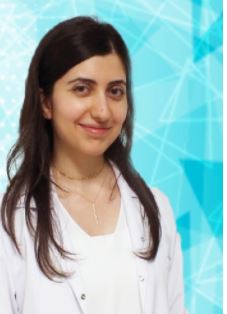 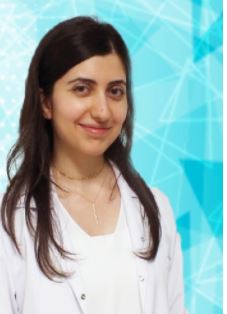 Uzm. Dr.  Betül KÜTÜKOĞLUBranşı: Çocuk Sağlığı ve HastalıklarıYabancı Diller: İngilizceİletişim adresi:Klinik : Çocuk Sağlığı ve Hastalıkları PolikliniğiTıbbi ilgi ve uzmanlık alanları:Çocuk Sağlığı ve HastalıklarıEğitimi: Erciyes  Üniversitesi Tıp FakültesiUzmanlık Eğitimi: Gazi Üniversitesi Tıp FakültesiÇalışılan Kurumlar:Safranbolu Devlet Hastanesi
Yayınlar: 